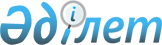 О внесении изменения в приказ Министра национальной экономики Республики Казахстан от 29 июля 2019 года № 190 "Об утверждении Положения о Комитете по регулированию естественных монополий Министерства национальной экономики Республики Казахстан и признании утратившими силу некоторых приказов Министра национальной экономики Республики Казахстан"Приказ Министра национальной экономики Республики Казахстан от 25 июля 2022 года № 193
      ПРИКАЗЫВАЮ:
      1. Внести в приказ Министра национальной экономики Республики Казахстан от 29 июля 2019 года № 190 "Об утверждении Положения о Комитете по регулированию естественных монополий Министерства национальной экономики Республики Казахстан и признании утратившими силу некоторых приказов Министра национальной экономики Республики Казахстан" следующее изменение:
      в Положении о Комитете по регулированию естественных монополий Министерства национальной экономики Республики Казахстан, утвержденном указанным приказом:
      в главе 5:
      Перечень территориальных подразделений, находящихся в ведении Комитета, изложить в следующей редакции:
      "Перечень территориальных подразделений, находящихся в ведении Комитета:
      1. Департамент Комитета по регулированию естественных монополий Министерства национальной экономики Республики Казахстан по городу Нур-Султан.
      2. Департамент Комитета по регулированию естественных монополий Министерства национальной экономики Республики Казахстан по городу Алматы.
      3. Департамент Комитета по регулированию естественных монополий Министерства национальной экономики Республики Казахстан по городу Шымкент.
      4. Департамент Комитета по регулированию естественных монополий Министерства национальной экономики Республики Казахстан по Акмолинской области.
      5. Департамент Комитета по регулированию естественных монополий Министерства национальной экономики Республики Казахстан по Актюбинской области.
      6. Департамент Комитета по регулированию естественных монополий Министерства национальной экономики Республики Казахстан по Алматинской области.
      7. Департамент Комитета по регулированию естественных монополий Министерства национальной экономики Республики Казахстан по Атырауской области.
      8. Департамент Комитета по регулированию естественных монополий Министерства национальной экономики Республики Казахстан по Восточно-Казахстанской области.
      9. Департамент Комитета по регулированию естественных монополий Министерства национальной экономики Республики Казахстан по Жамбылской области.
      10. Департамент Комитета по регулированию естественных монополий Министерства национальной экономики Республики Казахстан по Западно-Казахстанской области.
      11. Департамент Комитета по регулированию естественных монополий Министерства национальной экономики Республики Казахстан по Карагандинской области.
      12. Департамент Комитета по регулированию естественных монополий Министерства национальной экономики Республики Казахстан по Костанайской области.
      13. Департамент Комитета по регулированию естественных монополий Министерства национальной экономики Республики Казахстан по Кызылординской области.
      14. Департамент Комитета по регулированию естественных монополий Министерства национальной экономики Республики Казахстан по Мангистауской области.
      15. Департамент Комитета по регулированию естественных монополий Министерства национальной экономики Республики Казахстан по Павлодарской области.
      16. Департамент Комитета по регулированию естественных монополий Министерства национальной экономики Республики Казахстан по Северо-Казахстанской области.
      17. Департамент Комитета Республики Казахстан по регулированию естественных монополий Министерства национальной экономики Республики Казахстан по Туркестанской области.
      18. Департамент Комитета по регулированию естественных монополий Министерства национальной экономики Республики Казахстан по области Абай.
      19. Департамент Комитета по регулированию естественных монополий Министерства национальной экономики Республики Казахстан по области Жетісу.
      20. Департамент Комитета по регулированию естественных монополий Министерства национальной экономики Республики Казахстан по области Ұлытау.".
      2. Комитету по регулированию естественных монополий Министра национальной экономики Республики Казахстан в установленном законодательством порядке обеспечить:
      1) в течение десяти календарных дней со дня подписания настоящего приказа направление его на казахском и русском языках в Республиканское государственное предприятие на праве хозяйственного ведения "Институт законодательства и правовой информации Республики Казахстан" Министерства юстиции Республики Казахстан для официального опубликования и включения в Эталонный контрольный банк нормативных правовых актов Республики Казахстан;
      2) размещение настоящего приказа на интернет-ресурсе Министерства национальной экономики Республики Казахстан;
      3) в течение десяти рабочих дней после подписания настоящего приказа представление в Юридический департамент Министерства национальной экономики Республики Казахстан сведений об исполнении мероприятий, предусмотренных подпунктами 1) и 2) настоящего пункта. 
      3. Контроль за исполнением настоящего приказа возложить на курирующего вице-министра национальной экономики Республики Казахстан.
      4. Настоящий приказ вводится в действие по истечении десяти календарных дней после дня его первого официального опубликования.
					© 2012. РГП на ПХВ «Институт законодательства и правовой информации Республики Казахстан» Министерства юстиции Республики Казахстан
				
      Министр национальной экономикиРеспублики Казахстан 

А. Куантыров
